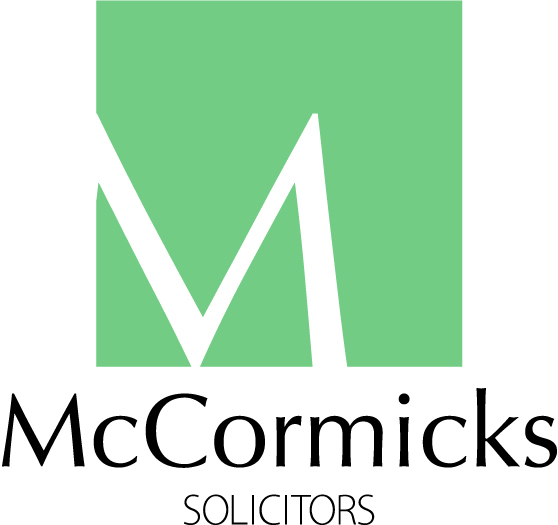 Gala Dinner & Awards PresentationTO BE HELD ON THURSDAY 14 NOVEMBER 2024 AT THE CENTENARY PAVILION, ELLAND ROADGala Dinner & Awards PresentationTO BE HELD ON THURSDAY 14 NOVEMBER 2024 AT THE CENTENARY PAVILION, ELLAND ROAD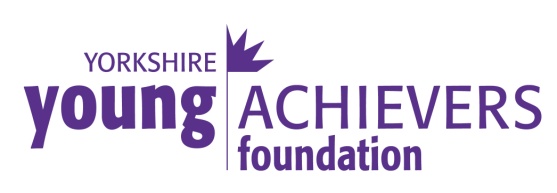 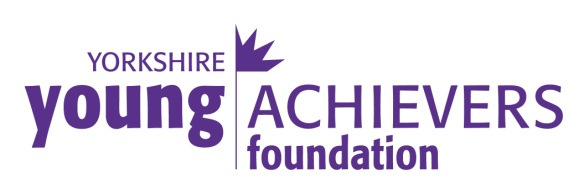 Gala Dinner & Awards PresentationTO BE HELD ON THURSDAY 14 NOVEMBER 2024 AT THE CENTENARY PAVILION, ELLAND ROADGala Dinner & Awards PresentationTO BE HELD ON THURSDAY 14 NOVEMBER 2024 AT THE CENTENARY PAVILION, ELLAND ROADThe Yorkshire Young Achievers Awards were established in order to recognise and reward outstanding achievement by young people in or from Yorkshire. Anyone can make a nomination and anyone can be a winner, as long as they meet the requirements. The winners are decided by a panel of senior members of the Yorkshire community representing different walks of life and Awards are presented at the Gala Dinner.The Awards, given in the following categories, are open to anyone who was born, lives or works in Yorkshire and is under the age of 35. AWARD CATEGORIES:Personality of the Year Sponsored by Rudding Park Youngster of the Year (12 & under)Sponsored by Nabarro McAllisterUnsung HeroSponsored by Jamboree Entertainment Ltd Achievement in SportSponsored by Leeds United AFCAchievement in the ArtsSponsored by Mary and Jeremy CarterAchievement in EducationSponsored by Harrogate Town AFC Achievement in Management & Enterprise Sponsored by CHR Group Special Award Sponsored by GMI PropertyIf you have someone to nominate please visit our website or call Sonia Jones on 01423 530630 for a nomination form. Closing date is Friday 23 August 2024..NameThe Yorkshire Young Achievers Awards were established in order to recognise and reward outstanding achievement by young people in or from Yorkshire. Anyone can make a nomination and anyone can be a winner, as long as they meet the requirements. The winners are decided by a panel of senior members of the Yorkshire community representing different walks of life and Awards are presented at the Gala Dinner.The Awards, given in the following categories, are open to anyone who was born, lives or works in Yorkshire and is under the age of 35. AWARD CATEGORIES:Personality of the Year Sponsored by Rudding Park Youngster of the Year (12 & under)Sponsored by Nabarro McAllisterUnsung HeroSponsored by Jamboree Entertainment Ltd Achievement in SportSponsored by Leeds United AFCAchievement in the ArtsSponsored by Mary and Jeremy CarterAchievement in EducationSponsored by Harrogate Town AFC Achievement in Management & Enterprise Sponsored by CHR Group Special Award Sponsored by GMI PropertyIf you have someone to nominate please visit our website or call Sonia Jones on 01423 530630 for a nomination form. Closing date is Friday 23 August 2024..CompanyThe Yorkshire Young Achievers Awards were established in order to recognise and reward outstanding achievement by young people in or from Yorkshire. Anyone can make a nomination and anyone can be a winner, as long as they meet the requirements. The winners are decided by a panel of senior members of the Yorkshire community representing different walks of life and Awards are presented at the Gala Dinner.The Awards, given in the following categories, are open to anyone who was born, lives or works in Yorkshire and is under the age of 35. AWARD CATEGORIES:Personality of the Year Sponsored by Rudding Park Youngster of the Year (12 & under)Sponsored by Nabarro McAllisterUnsung HeroSponsored by Jamboree Entertainment Ltd Achievement in SportSponsored by Leeds United AFCAchievement in the ArtsSponsored by Mary and Jeremy CarterAchievement in EducationSponsored by Harrogate Town AFC Achievement in Management & Enterprise Sponsored by CHR Group Special Award Sponsored by GMI PropertyIf you have someone to nominate please visit our website or call Sonia Jones on 01423 530630 for a nomination form. Closing date is Friday 23 August 2024..EmailThe Yorkshire Young Achievers Awards were established in order to recognise and reward outstanding achievement by young people in or from Yorkshire. Anyone can make a nomination and anyone can be a winner, as long as they meet the requirements. The winners are decided by a panel of senior members of the Yorkshire community representing different walks of life and Awards are presented at the Gala Dinner.The Awards, given in the following categories, are open to anyone who was born, lives or works in Yorkshire and is under the age of 35. AWARD CATEGORIES:Personality of the Year Sponsored by Rudding Park Youngster of the Year (12 & under)Sponsored by Nabarro McAllisterUnsung HeroSponsored by Jamboree Entertainment Ltd Achievement in SportSponsored by Leeds United AFCAchievement in the ArtsSponsored by Mary and Jeremy CarterAchievement in EducationSponsored by Harrogate Town AFC Achievement in Management & Enterprise Sponsored by CHR Group Special Award Sponsored by GMI PropertyIf you have someone to nominate please visit our website or call Sonia Jones on 01423 530630 for a nomination form. Closing date is Friday 23 August 2024..Postal AddressThe Yorkshire Young Achievers Awards were established in order to recognise and reward outstanding achievement by young people in or from Yorkshire. Anyone can make a nomination and anyone can be a winner, as long as they meet the requirements. The winners are decided by a panel of senior members of the Yorkshire community representing different walks of life and Awards are presented at the Gala Dinner.The Awards, given in the following categories, are open to anyone who was born, lives or works in Yorkshire and is under the age of 35. AWARD CATEGORIES:Personality of the Year Sponsored by Rudding Park Youngster of the Year (12 & under)Sponsored by Nabarro McAllisterUnsung HeroSponsored by Jamboree Entertainment Ltd Achievement in SportSponsored by Leeds United AFCAchievement in the ArtsSponsored by Mary and Jeremy CarterAchievement in EducationSponsored by Harrogate Town AFC Achievement in Management & Enterprise Sponsored by CHR Group Special Award Sponsored by GMI PropertyIf you have someone to nominate please visit our website or call Sonia Jones on 01423 530630 for a nomination form. Closing date is Friday 23 August 2024..PostcodeThe Yorkshire Young Achievers Awards were established in order to recognise and reward outstanding achievement by young people in or from Yorkshire. Anyone can make a nomination and anyone can be a winner, as long as they meet the requirements. The winners are decided by a panel of senior members of the Yorkshire community representing different walks of life and Awards are presented at the Gala Dinner.The Awards, given in the following categories, are open to anyone who was born, lives or works in Yorkshire and is under the age of 35. AWARD CATEGORIES:Personality of the Year Sponsored by Rudding Park Youngster of the Year (12 & under)Sponsored by Nabarro McAllisterUnsung HeroSponsored by Jamboree Entertainment Ltd Achievement in SportSponsored by Leeds United AFCAchievement in the ArtsSponsored by Mary and Jeremy CarterAchievement in EducationSponsored by Harrogate Town AFC Achievement in Management & Enterprise Sponsored by CHR Group Special Award Sponsored by GMI PropertyIf you have someone to nominate please visit our website or call Sonia Jones on 01423 530630 for a nomination form. Closing date is Friday 23 August 2024..Telephone No The Yorkshire Young Achievers Awards were established in order to recognise and reward outstanding achievement by young people in or from Yorkshire. Anyone can make a nomination and anyone can be a winner, as long as they meet the requirements. The winners are decided by a panel of senior members of the Yorkshire community representing different walks of life and Awards are presented at the Gala Dinner.The Awards, given in the following categories, are open to anyone who was born, lives or works in Yorkshire and is under the age of 35. AWARD CATEGORIES:Personality of the Year Sponsored by Rudding Park Youngster of the Year (12 & under)Sponsored by Nabarro McAllisterUnsung HeroSponsored by Jamboree Entertainment Ltd Achievement in SportSponsored by Leeds United AFCAchievement in the ArtsSponsored by Mary and Jeremy CarterAchievement in EducationSponsored by Harrogate Town AFC Achievement in Management & Enterprise Sponsored by CHR Group Special Award Sponsored by GMI PropertyIf you have someone to nominate please visit our website or call Sonia Jones on 01423 530630 for a nomination form. Closing date is Friday 23 August 2024..Please reserve me…….Please reserve me…….The Yorkshire Young Achievers Awards were established in order to recognise and reward outstanding achievement by young people in or from Yorkshire. Anyone can make a nomination and anyone can be a winner, as long as they meet the requirements. The winners are decided by a panel of senior members of the Yorkshire community representing different walks of life and Awards are presented at the Gala Dinner.The Awards, given in the following categories, are open to anyone who was born, lives or works in Yorkshire and is under the age of 35. AWARD CATEGORIES:Personality of the Year Sponsored by Rudding Park Youngster of the Year (12 & under)Sponsored by Nabarro McAllisterUnsung HeroSponsored by Jamboree Entertainment Ltd Achievement in SportSponsored by Leeds United AFCAchievement in the ArtsSponsored by Mary and Jeremy CarterAchievement in EducationSponsored by Harrogate Town AFC Achievement in Management & Enterprise Sponsored by CHR Group Special Award Sponsored by GMI PropertyIf you have someone to nominate please visit our website or call Sonia Jones on 01423 530630 for a nomination form. Closing date is Friday 23 August 2024..Tickets @ £85 per person The Yorkshire Young Achievers Awards were established in order to recognise and reward outstanding achievement by young people in or from Yorkshire. Anyone can make a nomination and anyone can be a winner, as long as they meet the requirements. The winners are decided by a panel of senior members of the Yorkshire community representing different walks of life and Awards are presented at the Gala Dinner.The Awards, given in the following categories, are open to anyone who was born, lives or works in Yorkshire and is under the age of 35. AWARD CATEGORIES:Personality of the Year Sponsored by Rudding Park Youngster of the Year (12 & under)Sponsored by Nabarro McAllisterUnsung HeroSponsored by Jamboree Entertainment Ltd Achievement in SportSponsored by Leeds United AFCAchievement in the ArtsSponsored by Mary and Jeremy CarterAchievement in EducationSponsored by Harrogate Town AFC Achievement in Management & Enterprise Sponsored by CHR Group Special Award Sponsored by GMI PropertyIf you have someone to nominate please visit our website or call Sonia Jones on 01423 530630 for a nomination form. Closing date is Friday 23 August 2024..Table(s) of ten @ £800 per table The Yorkshire Young Achievers Awards were established in order to recognise and reward outstanding achievement by young people in or from Yorkshire. Anyone can make a nomination and anyone can be a winner, as long as they meet the requirements. The winners are decided by a panel of senior members of the Yorkshire community representing different walks of life and Awards are presented at the Gala Dinner.The Awards, given in the following categories, are open to anyone who was born, lives or works in Yorkshire and is under the age of 35. AWARD CATEGORIES:Personality of the Year Sponsored by Rudding Park Youngster of the Year (12 & under)Sponsored by Nabarro McAllisterUnsung HeroSponsored by Jamboree Entertainment Ltd Achievement in SportSponsored by Leeds United AFCAchievement in the ArtsSponsored by Mary and Jeremy CarterAchievement in EducationSponsored by Harrogate Town AFC Achievement in Management & Enterprise Sponsored by CHR Group Special Award Sponsored by GMI PropertyIf you have someone to nominate please visit our website or call Sonia Jones on 01423 530630 for a nomination form. Closing date is Friday 23 August 2024.. I enclose a cheque for £__________ made payable to “Yorkshire              Young Achievers Foundation” Please send me an invoicePlease return your form to: Sonia Jones by fax on 01423 537631 or by email to s.jones@mccormicks-solicitors.com or if enclosing a cheque please send to: Yorkshire Young Achievers Foundation, Wharfedale House, 35 - 37 East Parade, Harrogate, HG1 5LQ.Booking ConditionsInvoices are payable within 14 days of receipt, unless the event is to take place within 21 days of the booking, in which case the invoice is payable by return. Tickets and/or tables of ten are confirmed only when the invoice is paid for in full. Cancellation PolicyWhen tickets and/or tables of ten are booked, the invoice remains payable in full unless the supporter cancels the booking more than 12 weeks before the event.   I enclose a cheque for £__________ made payable to “Yorkshire              Young Achievers Foundation” Please send me an invoicePlease return your form to: Sonia Jones by fax on 01423 537631 or by email to s.jones@mccormicks-solicitors.com or if enclosing a cheque please send to: Yorkshire Young Achievers Foundation, Wharfedale House, 35 - 37 East Parade, Harrogate, HG1 5LQ.Booking ConditionsInvoices are payable within 14 days of receipt, unless the event is to take place within 21 days of the booking, in which case the invoice is payable by return. Tickets and/or tables of ten are confirmed only when the invoice is paid for in full. Cancellation PolicyWhen tickets and/or tables of ten are booked, the invoice remains payable in full unless the supporter cancels the booking more than 12 weeks before the event.  The Yorkshire Young Achievers Awards were established in order to recognise and reward outstanding achievement by young people in or from Yorkshire. Anyone can make a nomination and anyone can be a winner, as long as they meet the requirements. The winners are decided by a panel of senior members of the Yorkshire community representing different walks of life and Awards are presented at the Gala Dinner.The Awards, given in the following categories, are open to anyone who was born, lives or works in Yorkshire and is under the age of 35. AWARD CATEGORIES:Personality of the Year Sponsored by Rudding Park Youngster of the Year (12 & under)Sponsored by Nabarro McAllisterUnsung HeroSponsored by Jamboree Entertainment Ltd Achievement in SportSponsored by Leeds United AFCAchievement in the ArtsSponsored by Mary and Jeremy CarterAchievement in EducationSponsored by Harrogate Town AFC Achievement in Management & Enterprise Sponsored by CHR Group Special Award Sponsored by GMI PropertyIf you have someone to nominate please visit our website or call Sonia Jones on 01423 530630 for a nomination form. Closing date is Friday 23 August 2024..Get INVOLVED…..There are a number of ways to get involved with Yorkshire Young Achievers whether as a partner, fundraiser or supporter of the Gala Awards Dinner. The Yorkshire Young Achievers Foundation raises money through a variety of events and we’re always on the lookout for new inspiration. If you have a fundraising idea or would like to take part in any of our fundraising events then we would love to hear from you.Get INVOLVED…..There are a number of ways to get involved with Yorkshire Young Achievers whether as a partner, fundraiser or supporter of the Gala Awards Dinner. The Yorkshire Young Achievers Foundation raises money through a variety of events and we’re always on the lookout for new inspiration. If you have a fundraising idea or would like to take part in any of our fundraising events then we would love to hear from you.The Yorkshire Young Achievers Awards were established in order to recognise and reward outstanding achievement by young people in or from Yorkshire. Anyone can make a nomination and anyone can be a winner, as long as they meet the requirements. The winners are decided by a panel of senior members of the Yorkshire community representing different walks of life and Awards are presented at the Gala Dinner.The Awards, given in the following categories, are open to anyone who was born, lives or works in Yorkshire and is under the age of 35. AWARD CATEGORIES:Personality of the Year Sponsored by Rudding Park Youngster of the Year (12 & under)Sponsored by Nabarro McAllisterUnsung HeroSponsored by Jamboree Entertainment Ltd Achievement in SportSponsored by Leeds United AFCAchievement in the ArtsSponsored by Mary and Jeremy CarterAchievement in EducationSponsored by Harrogate Town AFC Achievement in Management & Enterprise Sponsored by CHR Group Special Award Sponsored by GMI PropertyIf you have someone to nominate please visit our website or call Sonia Jones on 01423 530630 for a nomination form. Closing date is Friday 23 August 2024..To find out more about the Foundation please visit the websitewww.yorkshireyoungachievers.co.ukTo find out more about the Foundation please visit the websitewww.yorkshireyoungachievers.co.ukMain Sponsor of the Yorkshire Young Achievers AwardsTrustees: Peter McCormick OBE (Chairman) • Nicola Corp • Martin Gerrard • Sonia Jones • Charlotte McCormick • Richard Stroud MBE  (Vice-Chairman) • Zoe WebberWharfedale House, 35-37 East Parade, Harrogate, HG1 5LQ. T: 01423 530630. E: info@yorkshireyoungachievers.co.uk. Registered in England Charity No: 1135221. Registered in England Company No: 07161510 Trustees: Peter McCormick OBE (Chairman) • Nicola Corp • Martin Gerrard • Sonia Jones • Charlotte McCormick • Richard Stroud MBE  (Vice-Chairman) • Zoe WebberWharfedale House, 35-37 East Parade, Harrogate, HG1 5LQ. T: 01423 530630. E: info@yorkshireyoungachievers.co.uk. Registered in England Charity No: 1135221. Registered in England Company No: 07161510 Trustees: Peter McCormick OBE (Chairman) • Nicola Corp • Martin Gerrard • Sonia Jones • Charlotte McCormick • Richard Stroud MBE  (Vice-Chairman) • Zoe WebberWharfedale House, 35-37 East Parade, Harrogate, HG1 5LQ. T: 01423 530630. E: info@yorkshireyoungachievers.co.uk. Registered in England Charity No: 1135221. Registered in England Company No: 07161510 